Evaluation of commercial disinfectants against Staphylococcus lentus and Micrococcus spp. of poultry originOtun Saha 1, Nadira Naznin Rakhi 2, Arif Istiaq 3, Israt Islam1, Munawar Sultana 1, M. Anwar Hossain 1,4,+ and Md. Mizanur Rahaman 1,*1	Department of Microbiology, University of Dhaka, Dhaka 1000, Bangladesh.2	Department of Biotechnology and Genetic Engineering, Bangabandhu Sheikh Mujibur Rahman Science and Technology University, Gopalganj, Bangladesh.3	Department of Developmental Neurobiology, Graduate School of Medical Sciences, Kumamoto University, Kumamoto, Japan.+Present Position: Vice-Chancellor, Jashore Science and Technology University, Bangladesh.*	Correspondence: razu002@du.ac.bd; +8801796585290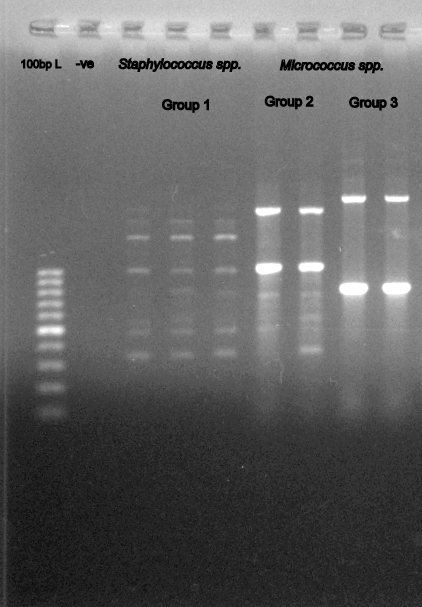 Supplementary Figure 1. Gel electrophoretograms is image of RAPD typing. (Lane 1: 100bp ladder as molecular size DNA marker. Lane 2: -ve control, Lanes 3, Lane 4, Lane 5 represent group 1 (Staphylococcus lentus), Lane 6, Lane 7 represent group 2 (Micrococcus luteus), Lane 8 and Lane 9 represent group 3 (Micrococcus aloeverae).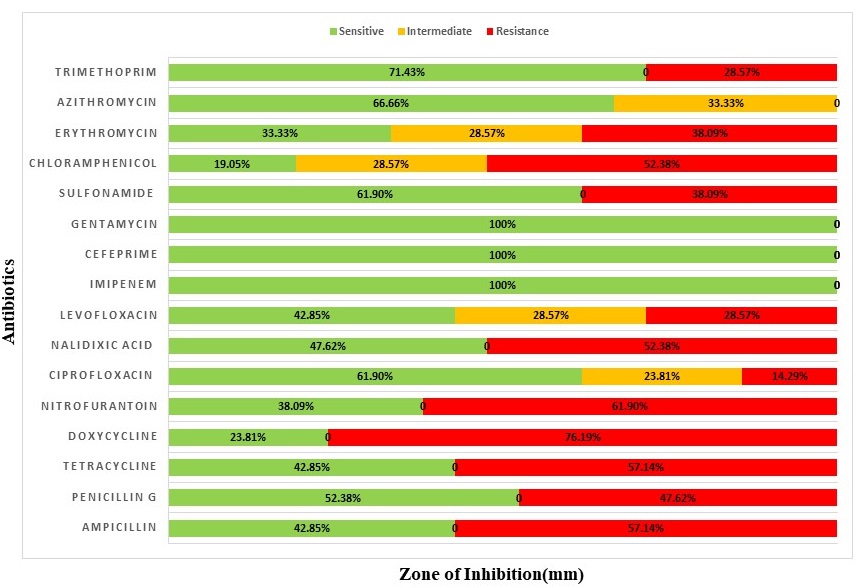 Supplementary Figure 2. Diagrammatic representation of antibiotic resistance pattern of the isolates. AMP= Ampicillin, P= Penicillin G, Te= Tetracycline, DO= Doxycycline, F= Nitrofuran CIP= Ciprofloxacin, Na= Nalidixic acid, Lev= Levofloxacin, IMP= Imipenem, FEP= Cefeprime, CN= Gentamycin, S3= Sulfonamide, C= Chloramphenicol, E= Erythromycin, Atm= Azithromycin, and Tm= Trimethoprim. Green indicated sensitive isolates, Yellow indicated intermediate stage and red shows resistant number if the isolates.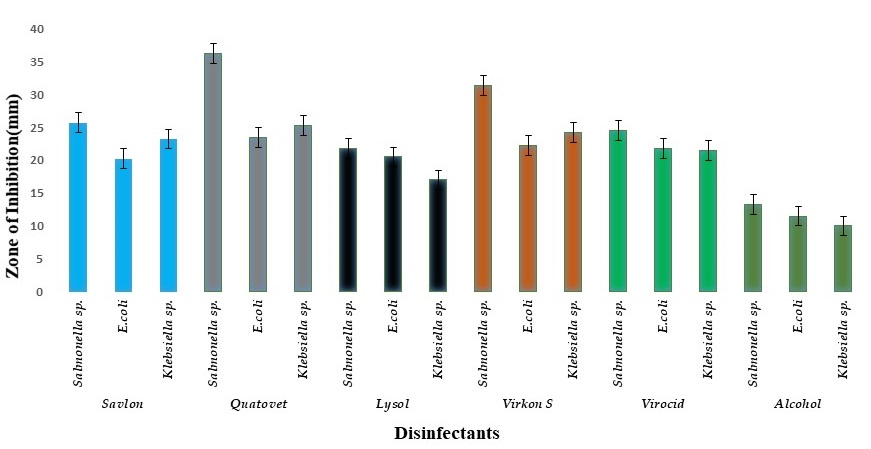 Supplementary Figure 3.  Diagrammatic representation in vitro efficacy of disinfectant (100% conc.) against gram negative bacteria. Y axis represents the diameter of inhibition zone. Blue indicated Savlon, Gray Quatovet, black represented the Lysol, orange virocid and green show Alcohol.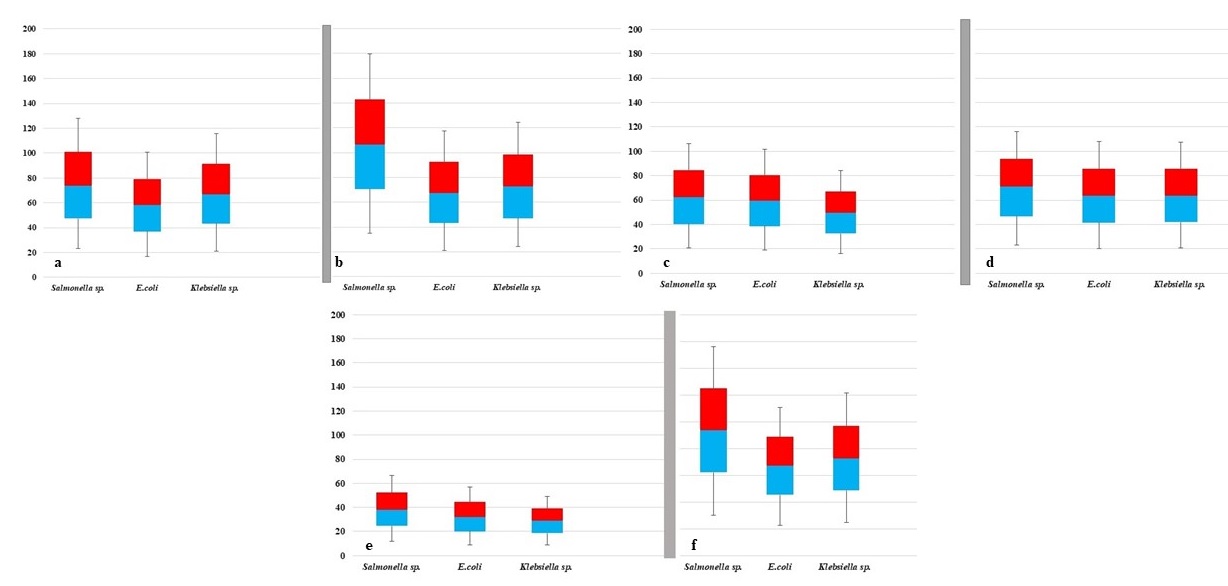 Supplementary Figure 4. Box and Whisker plot (min/max, lower/upper quartiles and median) showing overall disinfection efficacy of various disinfectants against gram negative bacteria-axis shows most common zone of diameter area. a) Lysol; b) Quatovel; c) Lysol; d) Virocid; e)Alcohol; f) Virkon S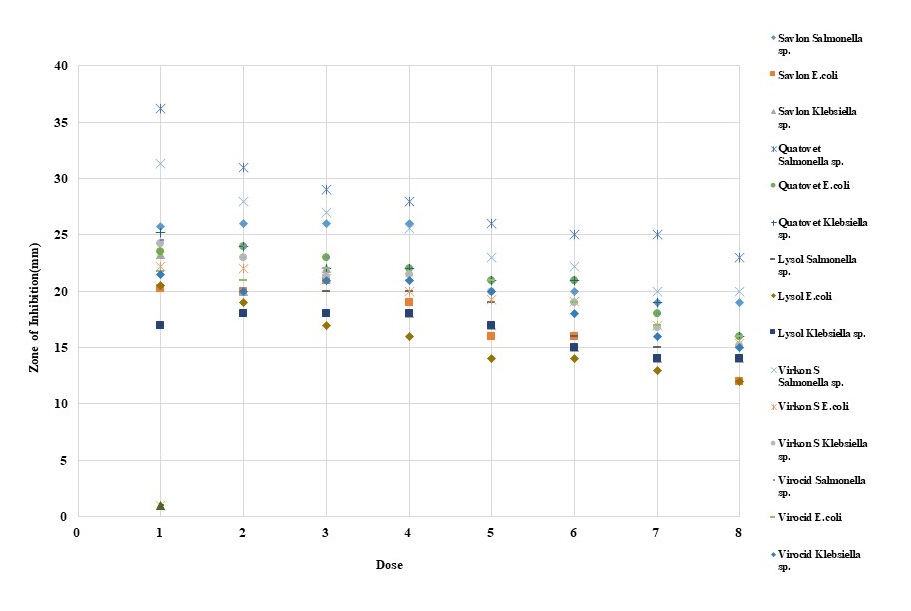 Supplementary Figure 5. Percentage of resistance of isolated gram negative microorganisms against Specific disinfectant at 100% to 30% dose Conc; X axis represent the dose percentages. Y axis represented the zone of inhibition in mm.Supplementary Table 1. Antimicrobial susceptibility of the isolates as suggested by CLSI guideline Here, (AMP=ampicillin; PG=Penicillin, Te=Tetracycline, Do=Doxycycline, F=Nitrofurantoin, CIP=Ciprofloxacin, Na=Nalidixic acid, Lev=Levofloxacin, IPM=Imipenem, EFP= Cefeprime, CN=Gentamycin, S3=Sulfonamide, C=Chloramphenicol, E=Erythromycin, Atm=Azithromycon, Tm=Trimethoprim. R=Resistant; I=Intermediate, S=Sensitive. OD=Optical Density of biofilm assay. Supplemental Table 2: Zone of inhibition size (Mean±SD) Descriptive statistics for of the tested gram negative organisms by for the disinfectants comparison at 100% ConC.Sample IDAMPPGTEDOFCIPNALuxIMPFEPGNS3CEAtmTmNo. of RBiofilm(OD)SL5RSRRRSRRSSSS IRSR80.28SL1RSRRSSRRSSSSIRSS60.106SL10RSRRRISISSSSIISS40.034SL14RSSRRIRISSSRIIIS50.0273SL9RRRRRISRSSSRIIIR80.31SL29RRSSRSSRSSSSSSIR50.027SL40SSRSRSSISSSRSSSS30.035SL19SRSRRIRSSSSSSSSS40.033SL12RRSSSSSSSSSSRRIR5NDSL37SSRSRRRSSSSRRRIS70.24SL41SRRRRRRSSSSSRRSS80.21SL28RSSRRSSSSSSRRRSS60.062SL30RRRSSRRRSSSSRRSS80.132SL34SSRRSSSISSSSRSIS30.041SL15SSRRSSRSSSSSRISS4NDSL17RRSRSSRSSSSRRRSR80.13ML9SRSRRSSRSSSSRISR60.27ML7RSRRRSSISSSRSSSS50.104ML3SSSRSIRISSSSISSS20.028MA1SRRRRSRSSSSRRSSS70.173MA4RRSRRSSSSSSSRRSS60.053OrganismSavlonVirocidLysolVirkon SQuatovet AlcoholSalmonella spp.25.75±0.9624.5±0.0921.75±0.10231.25±0.1636.25±0.000913.25±0.03E.coli20.25±0.0221.75±0.8820.5±0.8522±0.3223.5±0.6511.5±0.03Klebsiella spp.23.25±0.3321.5±1.0017±0.0124.25±0.0525.25±0.0910±0.004